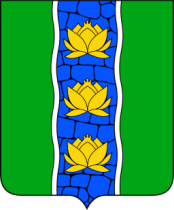 КОНТРОЛЬНО-РЕВИЗИОННАЯ КОМИССИЯ КУВШИНОВСКОГО РАЙОНА ТВЕРСКОЙ ОБЛАСТИЗаключение к проекту решения Совета депутатов городского поселения «Город Кувшиново» «О внесении  изменений и дополнений в решение Совета депутатов городского поселения  «Город Кувшиново» от 23.12.2019 года № 55 «О бюджете муниципального образования городского поселения «Город Кувшиново» на 2020 год и плановый период 2021 и 2022 годов»15сентября 2020 года                                                                             г. КувшиновоВ соответствии со статьями 157, 268.1 Бюджетного кодекса РФ, статьёй 9 Федерального закона Тверской области  от 07.02.2011 № 6-ФЗ «Об общих принципах организации и деятельности контрольно-счетных органов субъектов Российской Федерации и муниципальных образований», с Соглашением от 30 декабря 2019 года б/н «О передаче части полномочий по осуществлению внешнего муниципального финансового контроля», утвержденным решением Собрания депутатов Кувшиновского района «О заключении Соглашения о принятии части полномочий по осуществлению внешнего муниципального финансового контроля за исполнением бюджета городского поселения «Город Кувшиново»,  статьей 11 Положения о Контрольно - ревизионной комиссии Кувшиновского района, утвержденного решением Собрания депутатов Кувшиновского района от 23.12.2019 № 15,  плана деятельности Контрольно-ревизионной комиссии на 2020 год, утвержденного приказом от 27.12.2019 №01-06/15.	Цель экспертизы: определение достоверности и обоснованности показателей, вносимых изменений и дополнений в решение Совета депутатов городского поселения  «Город Кувшиново» от 23.12.2019  № 55  «О бюджете муниципального образования городского поселения «Город Кувшиново» на 2020 год и плановый период 2021 и 2022 годов».	Предмет экспертизы: проект решения Совета депутатов городского поселения «Город Кувшиново» «О внесении изменений и дополнений в решение Совета депутатов городского  поселения  город Кувшиново от 23.12.2019  № 55 «О бюджете муниципального образования городского поселения «Город Кувшиново»  на 2020 год и плановый период 2021 и 2022годов». 	Результаты экспертизы:Проект решения Совета депутатов городского поселения «Город Кувшиново» «О внесении  изменений и дополнений в решение Совета депутатов городского поселения город Кувшиново от 23.12.2019 № 55 «О бюджете муниципального образования городского поселения «Город Кувшиново» на 2020 год и плановый период 2021 и 2022 годов» с приложениями:- Источники финансирования дефицита местного бюджета на 2020 год и плановый период 2021 и 2022 годов (приложение №1);- Прогнозируемые доходы местного бюджета по группам, подгруппам, статьям, подстатьям и элементам доходов классификации доходов бюджетов Российской Федерации на 2020 год и плановый период 2021 и 2022 годов (приложение №2);- Распределение расходов бюджета муниципального образования городское поселение «Город Кувшиново» на 2020 год и плановый период 2021 и 2022 годов по разделам и подразделам функциональной классификации расходов бюджетов Российской Федерации (приложение №3);- Распределение бюджетных ассигнований местного бюджета по разделам, подразделам, целевым статьям (муниципальным программам и непрограммным направлениям деятельности), группам (группам и подгруппам) видов расходов классификации расходов бюджетов на 2020 год и плановый период 2021 и 2022 годов (приложение №4);- Ведомственная структура расходов бюджета муниципального образования городское поселение «Город Кувшиново» Тверской области по главным распорядителям бюджетных средств, разделам, подразделам, целевым статьям (муниципальным программам и непрограммным направлениям деятельности), группам (группам и подгруппам) видов расходов классификации расходов бюджетов на 2020 год и плановый период 2021 и 2022 годов (приложение №5);- Распределение бюджетных ассигнований на реализацию муниципальных программ и непрограммным направлениям деятельности по главным распорядителям средств районного бюджета на 2020 год и плановый период 2021 и 2022 годов (приложение № 6);- материалы и документы финансово - экономических обоснований указанного проекта в частях, касающихся доходных и расходных обязательств муниципального образования городского поселения «Город Кувшиново»,  пояснительная записка.Представленным проектом Решения предлагается внести изменения и дополнения в основные характеристики бюджета муниципального образования, утвержденные решением Совета депутатов городского поселения город Кувшиново от 23.12.2019 № 22 «О бюджете муниципального образования городского поселения «Город Кувшиново» на 2020 год и плановый период 2021 и 2022 годов », а именно: На 2020 год:- доходы бюджета – увеличить на сумму 1 249,4 тыс. руб., до суммы 39 451,5 тыс. рублей.- расходы бюджета - увеличить на сумму 1 249,4 тыс. руб., до суммы 53 296,7 тыс. руб.- дефицит бюджета - утвердить в сумме 13 845,20 тыс. руб.Основные характеристики бюджета муниципального образования на 2021год проектом Решения не изменяются и составляют:         - доходы бюджета – 27 492,8 тыс. рублей;         - расходы бюджета – 26 816,2 тыс. рублей;         - профицит бюджета – 676,6 тыс. рублей.на  2022 год:          - доходы бюджета – 28 773,6 тыс. рублей;         - расходы бюджета – 27 357,8 тыс. рублей;         - профицит бюджета – 957,7 тыс. рублей.Общий анализ изменений основных характеристик бюджета муниципального образования городского поселения «Город Кувшиново» на 2020 год приведен в таблице 1:Таблица 1тыс. руб.	В представленном проекте решения планируется увеличение доходной части бюджета  на 1 249,4 тыс. рублей, расходной части - на 1 249,4 тыс. рублей, дефицит бюджета составит 13 845,2 тыс. рублей.Раздел 0100 «Налоговые и неналоговые доходы»	По подразделу «Налоговые и неналоговые доходы» планируется изменение доходов в сторону увеличения на сумму 1 249,4 тыс. рублей в том числе: - по КБК 000 1 01 02010 01 0000 110  «Налог на доходы физических лиц, источником которых является налоговый агент, за исключением доходов, в отношении которых исчисление и уплата налога осуществляются в соответствии со статьями 227,227.1 и 228 Налогового кодекса Российской Федерации» увеличение по этому коду бюджетной классификации доходов планируется на 22,8 тыс. рублей (пени);- по КБК 000 1 06 01030 13 0000 110 «Налог на имущество физических лиц, взимаемый по ставкам, применяемым к объектам налогообложения, расположенным в границах городских поселений» здесь также планируется увеличение доходов за счет  начисленных пеней на 29,2 тыс. рублей;- по КБК 000 1 06 06043 13 0000 110 «Земельный налог с физических лиц, обладающих земельным участком, расположенным в границах городских поселений» здесь также планируется увеличение доходов за счет  начисленных пеней на 63,0 тыс. рублей;- по КБК 000 1 11 05035 13 0000 120 «Доходы, от сдачи в аренду имущества, находящегося в оперативном управлении органов управления городских поселений и созданных ими учреждений (за исключением имущества муниципальных бюджетных и автономных учреждений) здесь увеличение доходов планируется за счет увеличения поступлений в бюджет городского поселения «Город Кувшиново» на сумму 24,7 тыс. рублей;- по КБК 000 1 14 06013 13 0000 430 «Доходы от продажи земельных участков, государственная собственность на которые не разграничена и которые расположены в границах городских поселений» здесь планируется увеличение доходов от продажи земельного участка на сумму 1 109,7 тыс. рублей.2. Расходы  муниципального бюджета на 2020 год2.1. Анализ изменений планируемых бюджетных обязательств по разделам и подразделам функциональной классификации расходов бюджетов Российской ФедерацииС учетом планируемых изменений расходы составят 53 296,7 тыс. руб. Анализ вносимых изменений в бюджетные ассигнования 2020 года по разделам  функциональной классификации расходов представлен в Таблице № 2.Таблица № 2тыс. руб.Представленным проектом решения расходы бюджета увеличатся на 1 249,4 тыс. рублей или на 2,4 % по сравнению с действующей редакцией и составят  53 296,7 тыс. рублей.Изменение бюджетных ассигнований 2020 года характеризуется уточнением расходов по трем  разделам классификации расходов бюджета. Из 15 подразделов классификации расходов, по которым предусмотрены бюджетные ассигнования на 2020 год, изменения затрагивают пять  подразделов функциональной классификации расходов.	По разделу 0100 «Общегосударственные расходы»  бюджетные расходы планируется снизить на сумму 243,6 тыс. рублей  или на 3,14 % , а именно- по подразделу 0104 «Функционирование Правительства Российской Федерации, высших исполнительных органов государственной власти субъектов Российской Федерации, местных администраций» планируется увеличение расходов на 326,4 тыс. рублей в фонд оплаты труда;по подразделу 0113 «Другие общегосударственные вопросы» планируется снижение бюджетных расходов на 570,0 тыс. рублей за счет экономии по составлению техпланов автомобильных дорог.По подразделу 0400 «Национальная экономика» расходы планируется увеличить  на 1 025,7 тыс. рублей, из них:- 84,0 тыс. рублей экономия за счет со финансирования (МБТ на ремонт дворовых территорий);- 522,2 тыс. рублей ямочный ремонт дорог;- 587,5 тыс. рублей расходы на подготовку к зимнему периоду.По разделу 0500 «Жилищно-коммунальное хозяйство» запланировано увеличение  бюджетных расходов на сумму 467,3 тыс. рублей или на 1,69  %, в том числе:- по подразделу 0502 «Коммунальное хозяйство» снижение расходов на сумму 119,0 тыс. рублей, а именно:- 260,0 тыс. рублей – перенос на раздел 0503 «Благоустройство»;- 141,0 тыс. рублей – расходы на ремонт канализационных сетей в МУП «Городская баня»- по подразделу 0503 «Благоустройство» планируется увеличение расходов на 586,3 тыс. рублей из них:- 265,0 тыс. рублей приобретение уличных светильников;-9,3 тыс. рублей – расходы на проектную документацию по дворовым территориям;- 3,0 тыс. рублей расходы на со финансирование муниципальной программы «Формирование современной городской среды;- 55,0 тыс. рублей расходы по проведению мероприятий строительного контроля по ремонту территорий общего пользования;- 260,0 тыс. рублей перенос с раздела 0502 «Коммунальное хозяйство».Анализ изменений, вносимых в финансовое обеспечение учреждений, финансируемых за счет средств бюджета муниципального образования.Анализ изменения объема и структуры видов расходов на 2020 год, которые детализируют направления финансового обеспечения деятельности муниципальных органов, казенных учреждений, а также бюджетных и автономных учреждений, представлен в таблице № 3.Таблица № 3Представленным проектом Решения изменения бюджетных ассигнований предусматриваются по шести видам расходов на общую сумму 1 249,4 тыс. рублей.Анализ изменений, вносимых в финансовое обеспечение муниципальных программПроектом Решения предусматривается изменение бюджетных ассигнований одной муниципальной программе.Изменение ассигнований на реализацию муниципальных программ представлено в таблице № 4.Таблица № 4тыс. руб.Дефицит бюджета муниципального образования городского поселения  «Город Кувшиново»  и источники его финансированияВ решении Совета депутатов городского поселения «Город Кувшиново»  от 23.12.2019 № 55 «О бюджете муниципального образования городского поселения «Город Кувшиново» на 2020 год и плановый период 2021 и 2022 годов» бюджет в 2020 году  был утвержден бездефицитным. С учетом планируемых изменений дефицит бюджета на 2020 год составит 13 845,2 тыс. руб.Проектом Решения в источниках финансирования дефицита местного бюджета запланировано изменение остатков денежных средств бюджета муниципального образования:- «Увеличение остатков средств бюджетов» в сумме –39 451,5 тыс. руб.;- «Уменьшение остатков средств бюджетов» в сумме – 53 296,7 тыс. руб.Дефицит бюджета на 2020 год к объему доходов бюджета  (без учета безвозмездных поступлений и поступлений налоговых доходов по дополнительным нормативам отчислений) не превышает предельного значения, установленного п.3 ст.92.1 Бюджетного кодекса РФ. В соответствии с внесенными изменениями в источники финансирования дефицита бюджета на 2020 год внесены изменения в приложение 1 «Источники финансирования дефицита местного бюджета на 2020 год и плановый период 2021 и 2022 годов».Выводы:1. Заключение Контрольно-ревизионной комиссии Кувшиновского района на проект решения Совета депутатов городского поселения «Город Кувшиново» «О внесении изменений и дополнений в решение Совета депутатов городского  поселения  «Город Кувшиново» от 23.12.2019 № 55«О бюджете муниципального образования городского поселения «Город Кувшиново» на 2020 год и плановый период 2021 и 2022 годов» подготовлено в соответствии с требованиями Бюджетного кодекса Российской Федерации, Положения о Контрольно-ревизионной комиссии Кувшиновского района, утвержденного решением Собрания депутатов Кувшиновского района от 23.12.2019г. № 15. 2.Проектом Решения планируется изменение основных характеристик бюджета муниципального образования городского поселения «Город Кувшиново»  на 2020 год:- доходы бюджета  увеличиваются на сумму 1 249,4 тыс. рублей до суммы 39 451,5 тыс. руб.- расходы бюджета - увеличиваются на сумму 1 249,4  тыс. рублей  до суммы 53 296,7 тыс. руб.- дефицит бюджета - составит в сумме 13 845,20 тыс. руб.Основные характеристики бюджета муниципального образования на 2021 и 2022 годы проектом Решения не изменяются.         3. Проект Решения отвечает требованиям ст. 184.1 Бюджетного кодекса Российской Федерации, при его формировании соблюдены ограничения, установленные Бюджетным кодексом Российской Федерации по размеру дефицита бюджета (п. 3 ст. 92.1), размеру резервного фонда (п. 3 ст. 81).          4.Проект бюджета является сбалансированным. Контрольно-ревизионная комиссия Кувшиновского района считает возможным принять к рассмотрению представленный проект решения Совета депутатов городского поселения «Город Кувшиново» «О внесении изменений и дополнений в решение Совета депутатов городского поселения «Город Кувшиново» от 23.12.2019 № 55 «О бюджете муниципального образования городского поселения  «Город Кувшиново» Тверской области  на 2020 год и плановый период 2021 и 2022 годов».Председатель комиссии                                                             С.В. БевзОсновные характеристики бюджета муниципального образования городского поселения «Город Кувшиново»
 на 2020 годОсновные характеристики бюджета муниципального образования городского поселения «Город Кувшиново»
 на 2020 годОсновные характеристики бюджета муниципального образования городского поселения «Город Кувшиново»
 на 2020 годОсновные характеристики бюджета муниципального образования городского поселения «Город Кувшиново»
 на 2020 годУтверждено решением о бюджете на 2020 год Предусмотрено проектомАбсолютное значение Темпы роста (снижения) (%)Доходы всего28 913,739 451,510 537,836,45Расходы всего28 913,753 296,723 273,384,33Объем дефицита/ профицита 0- 13 845,2-13 845,2-Основные характеристики бюджета муниципального образования городского поселения «Город Кувшиново»
 на 2019 годОсновные характеристики бюджета муниципального образования городского поселения «Город Кувшиново»
 на 2019 годОсновные характеристики бюджета муниципального образования городского поселения «Город Кувшиново»
 на 2019 годОсновные характеристики бюджета муниципального образования городского поселения «Город Кувшиново»
 на 2019 годУтверждено, действующая редакцияПредусмотрено проектомАбсолютное значение Темпы роста (снижения) (%)Доходы всего           38 202,139 451,51 249,43,27Расходы всего52 047,353 296,71 249,42,41Объем дефицита/ профицита - 13 845,2- 13 845,2--РазделНаименованиеБюджетные ассигнования на 2020 годБюджетные ассигнования на 2020 годИзменения показателейИзменения показателейРазделНаименованиеутвержденные решением о бюджете от 23.12.2019№ 55 с учетом изменений согласно представленного проектаОтклонение +/- (гр.4-гр.3)%(гр.4/гр.3)12345601Общегосударственные вопросы6 550,07 525,7975,714,902Национальная оборона421,9421,90-03Национальная безопасность и правоохранительная деятельность10,010,00-04Национальная экономика7 248,913 280,96 032,083,21 05Жилищно-коммунальное хозяйство10 244,628 164,617 920,0174,92 08Культура и кинематография1 000,075,0- 925,0- 92,510Социальная политика2 638,33 018,7380,414,42 11Физическая культура и спорт800,0800,00-ВСЕГО:ВСЕГО:28 913,753 296,724 383,184,33РазделНаименованиеБюджетные ассигнования на 2020 годБюджетные ассигнования на 2020 годИзменения показателейИзменения показателейРазделНаименованиеУтверждено, действующая редакция с учетом изменений согласно представленного проектаОтклонение +/- (гр.4-гр.3)%(гр.4/гр.3)12345601Общегосударственные вопросы7 769,37 525,7- 243,6-3,1402Национальная оборона421,9421,90-03Национальная безопасность и правоохранительная деятельность10,010,00-04Национальная экономика12 255,213 280,91 025,78,3705Жилищно-коммунальное хозяйство27 697,328 164,6467,31,6908Культура и кинематография75,075,00- 10Социальная политика3 018,73 018,60-11Физическая культура и спорт800,0800,00-ВСЕГО:ВСЕГО:52 047,353 296,71 249,42,4НаименованиеКВРтыс. рублейтыс. рублейтыс. рублейДоля в расходах, %Доля в расходах, %НаименованиеКВРУтверждено решением о бюджете на  2020 год от 23.12.2019 №552020 год (проект решения)ОтклонениеУтверждено решением о бюджете на  2020 год от 23.12.2019 №552020 год (проект решения)Расходы на выплату персоналу в целях обеспечения выполнения функций государственными (муниципальными) органами, казенными учреждениями, органами управления государственными внебюджетными фондами100         2 835,80          3 267,90            432,10                   9,81           6,13   Закупка товаров, работ и услуг для обеспечения государственных (муниципальных) нужд200         4 330,20        15 515,30        11 185,10                 14,98         29,11   Социальное обеспечение и иные выплаты населению300         2 558,30          2 938,60            380,30                   8,85           5,51   Межбюджетные трансферты500       19 059,40        27 640,50          8 581,10                 65,92         51,86   Предоставление субсидии бюджетным, автономным учреждениям и иным некоммерческим организациям600             50,00          1 691,00          1 641,00                   0,17           3,17   Иные бюджетные ассигнования800             80,00          2 243,10          2 163,10                   0,28           4,21   ВСЕГО:ВСЕГО:     28 913,70      53 296,40      24 382,70              100   100  НаименованиеКВРтыс. рублейтыс. рублейтыс. рублейДоля в расходах, %Доля в расходах, %НаименованиеКВРУтверждено, действующая редакция2020 год (проект решения)ОтклонениеУтверждено решением о бюджете на  2020 год от 23.12.2019 №552020 год (проект решения)Расходы на выплату персоналу в целях обеспечения выполнения функций государственными (муниципальными) органами, казенными учреждениями, органами управления государственными внебюджетными фондами100      2 835,80          3 267,90            432,10                  5,45           6,13   Закупка товаров, работ и услуг для обеспечения государственных (муниципальных) нужд200    15 864,70        15 515,30   -       349,40                30,48         29,11   Социальное обеспечение и иные выплаты населению300      2 938,60          2 938,60                  -                    5,65           5,51   Межбюджетные трансферты500    26 615,10        27 640,50         1 025,40                51,14         51,86   Предоставление субсидии бюджетным, автономным учреждениям и иным некоммерческим организациям600      2 272,90          1 691,00   -       581,90                  4,37           3,17   Иные бюджетные ассигнования800      1 520,20          2 243,10            722,90                  2,92           4,21   ВСЕГО:ВСЕГО:  52 047,30      53 296,40       1 249,10             100      100   Муниципа-льная программаНаименование Бюджетные ассигнования                      на 2020 годБюджетные ассигнования                      на 2020 годотклонениеМуниципа-льная программаНаименование утвержденные решением о бюджете от 23.12.2019 № 55согласно представленного проектаотклонение1Муниципальная программа «Содействие в решении социально-экономических проблем молодых семей на 2019-2022 гг. на территории муниципального образования городского поселения «Город Кувшиново» Тверской области»  2 413,32 793,6380,42Муниципальная программа «Формирование современной городской среды» на 2019-2024 07 837,77 837,75Муниципальная программа «Развитие городского поселения «Город Кувшиново» на 2020-2022 годы26 490,442 394,415 904,099Непрограммные расходы10,0271,0261,0ВСЕГО: ВСЕГО: 28 913,753 296,724 383,0Муниципа-льная программаНаименование Бюджетные ассигнования                      на 2020 годБюджетные ассигнования                      на 2020 годотклонениеМуниципа-льная программаНаименование Утверждено, действующая редакциясогласно представленного проектаотклонение1Муниципальная программа «Содействие в решении социально-экономических проблем молодых семей на 2019-2022 гг. на территории муниципального образования городского поселения «Город Кувшиново» Тверской области»  2 793,62 793,60,02Муниципальная программа «Формирование современной городской среды» на 2019-20247 785,77 837,752,05Муниципальная программа «Развитие городского поселения «Город Кувшиново» на 2020-2022 годы41 197,042 394,41 197,499Непрограммные расходы271,0271,00,0ВСЕГО: ВСЕГО: 52 047,353 296,7       1 249,4